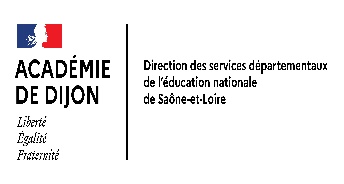            ACADEMIE  DE  DIJON   -   DIRECTION DES SERVICES DEPARTEMENTAUX       DE L’EDUCATION NATIONALE  DE  SAONE - ET - LOIRE   SERVICE  D’ACTION  SOCIALE  EN  FAVEUR  DES  ELEVES    Tél :  03.85.22.55.31 / 55.47  -  service.social71-protectiondelenfance@ac-dijon.fr    INFORMATION  PREOCCUPANTE    1er DEGRE      Loi n° 2007- 293 - JO 55 du 06/03/2007 relative à la Protection de l’Enfance 
 Loi n° 2016-297 du 14 mars 2016 relative à la protection de l’enfance    Transmission par courrier postal ou mail (si urgent uniquement) (1 fiche par enfant)FAITS RAPPORTES :_____________________________________________________________________________________________       ___________________________________________________________________________________________________________________________________________________________________________________________________________________________________________________________________________________________________________________________________________________________________________________________________________________________________________________________________________________________________________________________________________________________________________________________________________________________________________________________________________________________________________________________________________________________________________________________________________________________________________________________________FAITS CONSTATES ET EVALUES :  Si impossible à évaluer, pourquoi ?_______________________________________________________________________________________________________________________________________________________________________________________________________________________________________________________________________________________DEMARCHES ENGAGEES : - Entretien avec les parents ? (1)	    oui          non          Père  Mère , etc..  préciser : ………………….Prévenu(s) par téléphone   , entretien   Serait-il possible de préciser la réaction des parents à la communication de l’établissement de l’I.P. ?__________________________________________________________________________________________________________________________________________________________________________________________- Qu’a-t-on dit à l’enfant ? __________________________________________________________________________________________________________________________________________________________________________________________- Contact avec le service médical ou infirmier de l’Education nationale ?		    oui                     non- Un constat médical a-t-il été effectué ?		    oui                     non- Un service socio-éducatif a-t-il été déjà contacté ?	    oui                     nonJoindre les documents annexes s’il y a lieu :certificat médical pour le médecin scolaire, rapport ou témoignages établis par d’autres personnes,…(1)  Sauf intérêt contraire de l’enfant, l’établissement doit informer le père, la mère, le tuteur ou toute personne exerçant l’autorité parentale, de la transmission de l’IP.Emetteur :Date :____/____/____        Heure______________Nom et fonction du rédacteur de la fiche : ________________________________________________________________Coordonnées (adresse complète et téléphone) + coordonnées téléphoniques de l’émetteur si différentes de celles de l’établissement________________________________________________________________________________________________________Emetteur :Date :____/____/____        Heure______________Nom et fonction du rédacteur de la fiche : ________________________________________________________________Coordonnées (adresse complète et téléphone) + coordonnées téléphoniques de l’émetteur si différentes de celles de l’établissement________________________________________________________________________________________________________Emetteur :Date :____/____/____        Heure______________Nom et fonction du rédacteur de la fiche : ________________________________________________________________Coordonnées (adresse complète et téléphone) + coordonnées téléphoniques de l’émetteur si différentes de celles de l’établissement________________________________________________________________________________________________________Emetteur :Date :____/____/____        Heure______________Nom et fonction du rédacteur de la fiche : ________________________________________________________________Coordonnées (adresse complète et téléphone) + coordonnées téléphoniques de l’émetteur si différentes de celles de l’établissement________________________________________________________________________________________________________Emetteur :Date :____/____/____        Heure______________Nom et fonction du rédacteur de la fiche : ________________________________________________________________Coordonnées (adresse complète et téléphone) + coordonnées téléphoniques de l’émetteur si différentes de celles de l’établissement________________________________________________________________________________________________________Destinataire :Service d’action sociale et de promotion de la santé en faveur des élèvesS/C de l’Inspecteur de l’Education nationale(pour le premier degré)Vu et transmis le : _____/______/______	

 Mme Béatrice Bonod Conseillère technique DépartementaleDestinataire :Service d’action sociale et de promotion de la santé en faveur des élèvesS/C de l’Inspecteur de l’Education nationale(pour le premier degré)Vu et transmis le : _____/______/______	

 Mme Béatrice Bonod Conseillère technique DépartementaleDestinataire :Service d’action sociale et de promotion de la santé en faveur des élèvesS/C de l’Inspecteur de l’Education nationale(pour le premier degré)Vu et transmis le : _____/______/______	

 Mme Béatrice Bonod Conseillère technique DépartementaleDestinataire :Service d’action sociale et de promotion de la santé en faveur des élèvesS/C de l’Inspecteur de l’Education nationale(pour le premier degré)Vu et transmis le : _____/______/______	

 Mme Béatrice Bonod Conseillère technique DépartementaleDestinataire :Service d’action sociale et de promotion de la santé en faveur des élèvesS/C de l’Inspecteur de l’Education nationale(pour le premier degré)Vu et transmis le : _____/______/______	

 Mme Béatrice Bonod Conseillère technique DépartementaleSignature : Signature : Signature : Signature : Signature : (en cas d’urgence envoyer directement au service d’action sociale et copie par la voie hiérarchique)(en cas d’urgence envoyer directement au service d’action sociale et copie par la voie hiérarchique)(en cas d’urgence envoyer directement au service d’action sociale et copie par la voie hiérarchique)(en cas d’urgence envoyer directement au service d’action sociale et copie par la voie hiérarchique)(en cas d’urgence envoyer directement au service d’action sociale et copie par la voie hiérarchique)ENFANT CONCERNEENFANT CONCERNEENFANT CONCERNEENFANT CONCERNEENFANT CONCERNEENFANT CONCERNEENFANT CONCERNEENFANT CONCERNEENFANT CONCERNEENFANT CONCERNEENFANT CONCERNEENFANT CONCERNEENFANT CONCERNENom :___________________________________Nom :___________________________________Nom :___________________________________Nom :___________________________________Nom :___________________________________Nom :___________________________________Nom :___________________________________Nom :___________________________________Nom :___________________________________
Lieu de scolarité  et ville________________
Lieu de scolarité  et ville________________
Lieu de scolarité  et ville________________
Lieu de scolarité  et ville________________Prénom : _______________________________Prénom : _______________________________Prénom : _______________________________Prénom : _______________________________Prénom : _______________________________Prénom : _______________________________Prénom : _______________________________Prénom : _______________________________Prénom : _______________________________Classe :  _____________________________Classe :  _____________________________Classe :  _____________________________Classe :  _____________________________Date de naissance :_____/______/______Date de naissance :_____/______/______Date de naissance :_____/______/______Date de naissance :_____/______/______Date de naissance :_____/______/______Date de naissance :_____/______/______Date de naissance :_____/______/______Date de naissance :_____/______/______Date de naissance :_____/______/______Lieu  de naissance :   ___________________Lieu  de naissance :   ___________________Lieu  de naissance :   ___________________Lieu  de naissance :   ___________________Adresse de l’enfant au moment des faits : ________________________________________________________________________________________            Adresse de l’enfant au moment des faits : ________________________________________________________________________________________            Adresse de l’enfant au moment des faits : ________________________________________________________________________________________            Adresse de l’enfant au moment des faits : ________________________________________________________________________________________            Adresse de l’enfant au moment des faits : ________________________________________________________________________________________            Adresse de l’enfant au moment des faits : ________________________________________________________________________________________            Adresse de l’enfant au moment des faits : ________________________________________________________________________________________            Adresse de l’enfant au moment des faits : ________________________________________________________________________________________            Adresse de l’enfant au moment des faits : ________________________________________________________________________________________            Adresse de l’enfant au moment des faits : ________________________________________________________________________________________            Adresse de l’enfant au moment des faits : ________________________________________________________________________________________            Adresse de l’enfant au moment des faits : ________________________________________________________________________________________            Adresse de l’enfant au moment des faits : ________________________________________________________________________________________            Adresse habituelle de l’enfant : ____________________________________________________________________________________________________________________________________________________Adresse habituelle de l’enfant : ____________________________________________________________________________________________________________________________________________________Adresse habituelle de l’enfant : ____________________________________________________________________________________________________________________________________________________Adresse habituelle de l’enfant : ____________________________________________________________________________________________________________________________________________________Adresse habituelle de l’enfant : ____________________________________________________________________________________________________________________________________________________Adresse habituelle de l’enfant : ____________________________________________________________________________________________________________________________________________________Adresse habituelle de l’enfant : ____________________________________________________________________________________________________________________________________________________Adresse habituelle de l’enfant : ____________________________________________________________________________________________________________________________________________________Adresse habituelle de l’enfant : ____________________________________________________________________________________________________________________________________________________Adresse habituelle de l’enfant : ____________________________________________________________________________________________________________________________________________________Adresse habituelle de l’enfant : ____________________________________________________________________________________________________________________________________________________Adresse habituelle de l’enfant : ____________________________________________________________________________________________________________________________________________________Adresse habituelle de l’enfant : ____________________________________________________________________________________________________________________________________________________A votre connaissance un suivi est-il exercé par des services médico-sociaux?                     oui            non        Si oui lesquels ?_______________________________________________________________________ Enfant relevant de la MDPH                                                                                             oui            nonA votre connaissance un suivi est-il exercé par des services médico-sociaux?                     oui            non        Si oui lesquels ?_______________________________________________________________________ Enfant relevant de la MDPH                                                                                             oui            nonA votre connaissance un suivi est-il exercé par des services médico-sociaux?                     oui            non        Si oui lesquels ?_______________________________________________________________________ Enfant relevant de la MDPH                                                                                             oui            nonA votre connaissance un suivi est-il exercé par des services médico-sociaux?                     oui            non        Si oui lesquels ?_______________________________________________________________________ Enfant relevant de la MDPH                                                                                             oui            nonA votre connaissance un suivi est-il exercé par des services médico-sociaux?                     oui            non        Si oui lesquels ?_______________________________________________________________________ Enfant relevant de la MDPH                                                                                             oui            nonA votre connaissance un suivi est-il exercé par des services médico-sociaux?                     oui            non        Si oui lesquels ?_______________________________________________________________________ Enfant relevant de la MDPH                                                                                             oui            nonA votre connaissance un suivi est-il exercé par des services médico-sociaux?                     oui            non        Si oui lesquels ?_______________________________________________________________________ Enfant relevant de la MDPH                                                                                             oui            nonA votre connaissance un suivi est-il exercé par des services médico-sociaux?                     oui            non        Si oui lesquels ?_______________________________________________________________________ Enfant relevant de la MDPH                                                                                             oui            nonA votre connaissance un suivi est-il exercé par des services médico-sociaux?                     oui            non        Si oui lesquels ?_______________________________________________________________________ Enfant relevant de la MDPH                                                                                             oui            nonA votre connaissance un suivi est-il exercé par des services médico-sociaux?                     oui            non        Si oui lesquels ?_______________________________________________________________________ Enfant relevant de la MDPH                                                                                             oui            nonA votre connaissance un suivi est-il exercé par des services médico-sociaux?                     oui            non        Si oui lesquels ?_______________________________________________________________________ Enfant relevant de la MDPH                                                                                             oui            nonA votre connaissance un suivi est-il exercé par des services médico-sociaux?                     oui            non        Si oui lesquels ?_______________________________________________________________________ Enfant relevant de la MDPH                                                                                             oui            nonA votre connaissance un suivi est-il exercé par des services médico-sociaux?                     oui            non        Si oui lesquels ?_______________________________________________________________________ Enfant relevant de la MDPH                                                                                             oui            non Eléments nouveaux dans le contexte de vie d’un enfant déjà suivi Eléments nouveaux dans le contexte de vie d’un enfant déjà suivi Eléments nouveaux dans le contexte de vie d’un enfant déjà suivi Eléments nouveaux dans le contexte de vie d’un enfant déjà suivi Eléments nouveaux dans le contexte de vie d’un enfant déjà suivi Eléments nouveaux dans le contexte de vie d’un enfant déjà suivi Eléments nouveaux dans le contexte de vie d’un enfant déjà suivi Eléments nouveaux dans le contexte de vie d’un enfant déjà suivi Eléments nouveaux dans le contexte de vie d’un enfant déjà suivi Eléments nouveaux dans le contexte de vie d’un enfant déjà suivi Eléments nouveaux dans le contexte de vie d’un enfant déjà suivi Eléments nouveaux dans le contexte de vie d’un enfant déjà suivi Eléments nouveaux dans le contexte de vie d’un enfant déjà suivi Signalement précédent concernant l’enfant : Signalement précédent concernant l’enfant : Signalement précédent concernant l’enfant : Signalement précédent concernant l’enfant : Signalement précédent concernant l’enfant : Signalement précédent concernant l’enfant : Signalement précédent concernant l’enfant : Signalement précédent concernant l’enfant : Signalement précédent concernant l’enfant :                  Aucun                        1 fois                           2 fois                           plus                  Aucun                        1 fois                           2 fois                           plus                  Aucun                        1 fois                           2 fois                           plus                  Aucun                        1 fois                           2 fois                           plus                  Aucun                        1 fois                           2 fois                           plus                  Aucun                        1 fois                           2 fois                           plus                  Aucun                        1 fois                           2 fois                           plus                  Aucun                        1 fois                           2 fois                           plus                  Aucun                        1 fois                           2 fois                           plus                  Aucun                        1 fois                           2 fois                           plus                  Aucun                        1 fois                           2 fois                           plus                  Aucun                        1 fois                           2 fois                           plus                  Aucun                        1 fois                           2 fois                           plusCOMPOSITION   FAMILIALECOMPOSITION   FAMILIALECOMPOSITION   FAMILIALECOMPOSITION   FAMILIALECOMPOSITION   FAMILIALECOMPOSITION   FAMILIALECOMPOSITION   FAMILIALECOMPOSITION   FAMILIALECOMPOSITION   FAMILIALECOMPOSITION   FAMILIALECOMPOSITION   FAMILIALECOMPOSITION   FAMILIALECOMPOSITION   FAMILIALEPARENTS :PARENTS :PARENTS :PARENTS :PARENTS :PARENTS :PARENTS :PARENTS :PARENTS :PARENTS :PARENTS :PARENTS :PARENTS :      - Père :________________________________      - Père :________________________________      - Père :________________________________      - Père :________________________________      - Père :________________________________      - Père :________________________________      - Père :________________________________      - Père :________________________________Coordonnées :   __________________________ _______________________________________Coordonnées :   __________________________ _______________________________________Coordonnées :   __________________________ _______________________________________Coordonnées :   __________________________ _______________________________________Coordonnées :   __________________________ _______________________________________- Mère (nom de jeune fille) :  ___________________________________________________- Mère (nom de jeune fille) :  ___________________________________________________- Mère (nom de jeune fille) :  ___________________________________________________- Mère (nom de jeune fille) :  ___________________________________________________- Mère (nom de jeune fille) :  ___________________________________________________- Mère (nom de jeune fille) :  ___________________________________________________- Mère (nom de jeune fille) :  ___________________________________________________- Mère (nom de jeune fille) :  ___________________________________________________ Coordonnées : ___________________________ _______________________________________ Coordonnées : ___________________________ _______________________________________ Coordonnées : ___________________________ _______________________________________ Coordonnées : ___________________________ _______________________________________ Coordonnées : ___________________________ _______________________________________       - Détenteur(s) de l’autorité parentale :   Père et mère                  Autres :  Préciser _________________                                                                      Père seul                        Mère seule                  - Détenteur(s) de l’autorité parentale :   Père et mère                  Autres :  Préciser _________________                                                                      Père seul                        Mère seule                  - Détenteur(s) de l’autorité parentale :   Père et mère                  Autres :  Préciser _________________                                                                      Père seul                        Mère seule                  - Détenteur(s) de l’autorité parentale :   Père et mère                  Autres :  Préciser _________________                                                                      Père seul                        Mère seule                  - Détenteur(s) de l’autorité parentale :   Père et mère                  Autres :  Préciser _________________                                                                      Père seul                        Mère seule                  - Détenteur(s) de l’autorité parentale :   Père et mère                  Autres :  Préciser _________________                                                                      Père seul                        Mère seule                  - Détenteur(s) de l’autorité parentale :   Père et mère                  Autres :  Préciser _________________                                                                      Père seul                        Mère seule                  - Détenteur(s) de l’autorité parentale :   Père et mère                  Autres :  Préciser _________________                                                                      Père seul                        Mère seule                  - Détenteur(s) de l’autorité parentale :   Père et mère                  Autres :  Préciser _________________                                                                      Père seul                        Mère seule                  - Détenteur(s) de l’autorité parentale :   Père et mère                  Autres :  Préciser _________________                                                                      Père seul                        Mère seule                  - Détenteur(s) de l’autorité parentale :   Père et mère                  Autres :  Préciser _________________                                                                      Père seul                        Mère seule                  - Détenteur(s) de l’autorité parentale :   Père et mère                  Autres :  Préciser _________________                                                                      Père seul                        Mère seule                  - Détenteur(s) de l’autorité parentale :   Père et mère                  Autres :  Préciser _________________                                                                      Père seul                        Mère seule           FRATRIE :FRATRIE :FRATRIE :FRATRIE :FRATRIE :FRATRIE :FRATRIE :FRATRIE :FRATRIE :FRATRIE :FRATRIE :FRATRIE :FRATRIE :NomNomPrénomPrénomPrénomDate de naissanceDate de naissanceDate de naissanceDate de naissanceDate de naissanceProfession ou scolarité(Si vous la connaissez)Profession ou scolarité(Si vous la connaissez)Profession ou scolarité(Si vous la connaissez)        SITUATION  FAMILIALE  DE  L’ENFANT  AU  JOUR  DE  L’INFORMATION  PREOCCUPANTE        SITUATION  FAMILIALE  DE  L’ENFANT  AU  JOUR  DE  L’INFORMATION  PREOCCUPANTE        SITUATION  FAMILIALE  DE  L’ENFANT  AU  JOUR  DE  L’INFORMATION  PREOCCUPANTE        SITUATION  FAMILIALE  DE  L’ENFANT  AU  JOUR  DE  L’INFORMATION  PREOCCUPANTE        SITUATION  FAMILIALE  DE  L’ENFANT  AU  JOUR  DE  L’INFORMATION  PREOCCUPANTE        SITUATION  FAMILIALE  DE  L’ENFANT  AU  JOUR  DE  L’INFORMATION  PREOCCUPANTE        SITUATION  FAMILIALE  DE  L’ENFANT  AU  JOUR  DE  L’INFORMATION  PREOCCUPANTE        SITUATION  FAMILIALE  DE  L’ENFANT  AU  JOUR  DE  L’INFORMATION  PREOCCUPANTE        SITUATION  FAMILIALE  DE  L’ENFANT  AU  JOUR  DE  L’INFORMATION  PREOCCUPANTE        SITUATION  FAMILIALE  DE  L’ENFANT  AU  JOUR  DE  L’INFORMATION  PREOCCUPANTE        SITUATION  FAMILIALE  DE  L’ENFANT  AU  JOUR  DE  L’INFORMATION  PREOCCUPANTE        SITUATION  FAMILIALE  DE  L’ENFANT  AU  JOUR  DE  L’INFORMATION  PREOCCUPANTE        SITUATION  FAMILIALE  DE  L’ENFANT  AU  JOUR  DE  L’INFORMATION  PREOCCUPANTE Vit avec ses deux parents Vit avec sa mère seule Vit avec sa mère / famille recomposée Vit avec son père seul Vit avec son père /famille recomposée Vit avec ses deux parents en garde alternée Vit avec ses deux parents Vit avec sa mère seule Vit avec sa mère / famille recomposée Vit avec son père seul Vit avec son père /famille recomposée Vit avec ses deux parents en garde alternée Vit avec ses deux parents Vit avec sa mère seule Vit avec sa mère / famille recomposée Vit avec son père seul Vit avec son père /famille recomposée Vit avec ses deux parents en garde alternée Vit avec un autre membre de la famille Vit en famille d’accueil   Vit en maison à caractère social (MECS)Adresse :_________________________________________ ________________________________________________ Centre d’Accueil des Demandeurs d’Asile (CADA) Vit avec un autre membre de la famille Vit en famille d’accueil   Vit en maison à caractère social (MECS)Adresse :_________________________________________ ________________________________________________ Centre d’Accueil des Demandeurs d’Asile (CADA) Vit avec un autre membre de la famille Vit en famille d’accueil   Vit en maison à caractère social (MECS)Adresse :_________________________________________ ________________________________________________ Centre d’Accueil des Demandeurs d’Asile (CADA) Vit avec un autre membre de la famille Vit en famille d’accueil   Vit en maison à caractère social (MECS)Adresse :_________________________________________ ________________________________________________ Centre d’Accueil des Demandeurs d’Asile (CADA) Vit avec un autre membre de la famille Vit en famille d’accueil   Vit en maison à caractère social (MECS)Adresse :_________________________________________ ________________________________________________ Centre d’Accueil des Demandeurs d’Asile (CADA) Vit avec un autre membre de la famille Vit en famille d’accueil   Vit en maison à caractère social (MECS)Adresse :_________________________________________ ________________________________________________ Centre d’Accueil des Demandeurs d’Asile (CADA) Vit avec un autre membre de la famille Vit en famille d’accueil   Vit en maison à caractère social (MECS)Adresse :_________________________________________ ________________________________________________ Centre d’Accueil des Demandeurs d’Asile (CADA) Vit avec un autre membre de la famille Vit en famille d’accueil   Vit en maison à caractère social (MECS)Adresse :_________________________________________ ________________________________________________ Centre d’Accueil des Demandeurs d’Asile (CADA) Vit avec un autre membre de la famille Vit en famille d’accueil   Vit en maison à caractère social (MECS)Adresse :_________________________________________ ________________________________________________ Centre d’Accueil des Demandeurs d’Asile (CADA) Vit chez un tiers digne de confiance Vit chez un tiers digne de confiance Vit chez un tiers digne de confiance Vit chez un tiers digne de confiance Vit chez un tiers digne de confiance Vit chez un tiers digne de confiance Vit chez un tiers digne de confiance Vit chez un tiers digne de confiance Vit chez un tiers digne de confiance Autre, précisez Autre, précisez Autre, précisez Autre, précisez Autre, précisez Autre, précisez Autre, précisez Autre, précisez Autre, précisez